New Funding RequestPurpose:  The purpose of this form is to provide information to facilitate discussion and decision making related to funding proposals.Funding Request Decision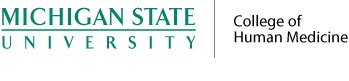 Date:  Date:  Date:  Date:  Date:  Date:  Date:  Date:  Date:  Date:  Date:  Date:  Date:  Date:  Date:  Date:  Date:  Request Category:Request Category:Request Category:Request Category:Request Category:Request Category:Request Category:Request Category:Request Category:Request Category:Request Category:Request Category:Request Category:Request Category:Request Category:Request Category:Request Category:PositionPositionProgramProgramProgramProgramProgramOther InitiativeOther InitiativeOther InitiativeOther InitiativeOther InitiativeOther InitiativeDean’s Commitment List Category:Dean’s Commitment List Category:Dean’s Commitment List Category:Dean’s Commitment List Category:Dean’s Commitment List Category:Dean’s Commitment List Category:Dean’s Commitment List Category:Dean’s Commitment List Category:Dean’s Commitment List Category:Dean’s Commitment List Category:Dean’s Commitment List Category:Dean’s Commitment List Category:Dean’s Commitment List Category:Dean’s Commitment List Category:Dean’s Commitment List Category:Dean’s Commitment List Category:Dean’s Commitment List Category:Administrative DepartmentAdministrative DepartmentAdministrative DepartmentAdministrative DepartmentClinicalEducationEducationEducationResearchAdministrative DeanAdministrative DeanDescription:Description:Description:Description:Description:Description:Description:Description:Description:Description:Description:Description:Description:Description:Description:Description:Funding Source:Funding Source:Funding Source:Funding Source:Funding Source:Funding Source:Funding Source:Funding Source:Funding Source:Funding Source:Funding Source:Funding Source:Funding Source:Funding Source:Funding Source:Funding Source:Place in Strategic Plan:Place in Strategic Plan:Place in Strategic Plan:Place in Strategic Plan:Place in Strategic Plan:Place in Strategic Plan:Place in Strategic Plan:Place in Strategic Plan:Place in Strategic Plan:Place in Strategic Plan:Place in Strategic Plan:Place in Strategic Plan:Place in Strategic Plan:Place in Strategic Plan:Place in Strategic Plan:Place in Strategic Plan:Benefits/Areas of Support:Benefits/Areas of Support:Benefits/Areas of Support:Benefits/Areas of Support:Benefits/Areas of Support:Benefits/Areas of Support:Benefits/Areas of Support:Benefits/Areas of Support:Benefits/Areas of Support:Benefits/Areas of Support:Benefits/Areas of Support:Benefits/Areas of Support:Benefits/Areas of Support:Benefits/Areas of Support:Benefits/Areas of Support:Benefits/Areas of Support:Risks/Areas of Concern:Risks/Areas of Concern:Risks/Areas of Concern:Risks/Areas of Concern:Risks/Areas of Concern:Risks/Areas of Concern:Risks/Areas of Concern:Risks/Areas of Concern:Risks/Areas of Concern:Risks/Areas of Concern:Risks/Areas of Concern:Risks/Areas of Concern:Risks/Areas of Concern:Risks/Areas of Concern:Risks/Areas of Concern:Risks/Areas of Concern:Additional Information:Additional Information:Additional Information:Additional Information:Additional Information:Additional Information:Additional Information:Additional Information:Additional Information:Additional Information:Additional Information:Additional Information:Additional Information:Additional Information:Additional Information:Additional Information:Budget Information   Summary:Budget Information   Summary:Budget Information   Summary:Budget Information   Summary:Budget Information   Summary:Budget Information   Summary:Budget Information   Summary:Budget Information   Summary:Budget Information   Summary:Budget Information   Summary:Budget Information   Summary:Budget Information   Summary:Budget Information   Summary:Budget Information   Summary:Budget Information   Summary:Budget Information   Summary:   Justification:   Justification:   Justification:   Justification:   Justification:   Justification:   Justification:   Justification:   Justification:   Justification:   Justification:   Justification:   Justification:   Justification:   Justification:   Justification:   Detail Related to Personnel Costs (if applicable)   Detail Related to Personnel Costs (if applicable)   Detail Related to Personnel Costs (if applicable)   Detail Related to Personnel Costs (if applicable)   Detail Related to Personnel Costs (if applicable)   Detail Related to Personnel Costs (if applicable)   Detail Related to Personnel Costs (if applicable)   Detail Related to Personnel Costs (if applicable)   Detail Related to Personnel Costs (if applicable)   Detail Related to Personnel Costs (if applicable)   Detail Related to Personnel Costs (if applicable)   Detail Related to Personnel Costs (if applicable)   Detail Related to Personnel Costs (if applicable)   Detail Related to Personnel Costs (if applicable)   Detail Related to Personnel Costs (if applicable)   Detail Related to Personnel Costs (if applicable)   Detail related to Other Costs (Supplies, Services, Travel) (if applicable)   Detail related to Other Costs (Supplies, Services, Travel) (if applicable)   Detail related to Other Costs (Supplies, Services, Travel) (if applicable)   Detail related to Other Costs (Supplies, Services, Travel) (if applicable)   Detail related to Other Costs (Supplies, Services, Travel) (if applicable)   Detail related to Other Costs (Supplies, Services, Travel) (if applicable)   Detail related to Other Costs (Supplies, Services, Travel) (if applicable)   Detail related to Other Costs (Supplies, Services, Travel) (if applicable)   Detail related to Other Costs (Supplies, Services, Travel) (if applicable)   Detail related to Other Costs (Supplies, Services, Travel) (if applicable)   Detail related to Other Costs (Supplies, Services, Travel) (if applicable)   Detail related to Other Costs (Supplies, Services, Travel) (if applicable)   Detail related to Other Costs (Supplies, Services, Travel) (if applicable)   Detail related to Other Costs (Supplies, Services, Travel) (if applicable)   Detail related to Other Costs (Supplies, Services, Travel) (if applicable)   Detail related to Other Costs (Supplies, Services, Travel) (if applicable)ApprovedRejectedDeferredFurther Discussion NeededComments:Comments:Next Steps:Next Steps: